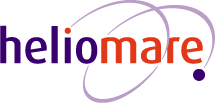 Meldcode huiselijk geweld en kindermishandelingBeleidsdocument Heliomare OnderwijsInleiding Meldcode huiselijk geweld en kindermishandelingVanuit de wetgever is vanaf 1 juli 2013 de verplichting te werken met een meldcode voor kindermishandeling en huiselijk geweld. Professionals in de gezondheidszorg, ouderenzorg, gehandicaptenzorg, jeugdzorg, maatschappelijke ondersteuning, onderwijs, kinderopvang en justitie moeten verplicht gaan werken met een meldcode als zij een signaal krijgen van huiselijk geweld of kindermishandeling (Wet Verplichte Meldcode). Per jaar zijn er meer dan 100.000 kinderen getuige van Huiselijk Geweld. Ze voelen de spanning, horen de kreten, zien de verwondingen. Kinderen die getuige van geweld zijn lopen ernstige psychische schade op. Van deze kinderen raakt 40% tot 60% getraumatiseerd doordat ze getuige zijn van de mishandeling tussen hun ouders. Naar schatting is 30% tot 40% van deze kinderen zelf tevens slachtoffer omdat zij zelf mishandeld worden. Daarnaast zijn naar schatting 80.000 kinderen per jaar slachtoffer van andere vormen van kindermishandeling. Nog geen 20.000 kinderen hiervan worden gemeld bij Veilig Thuis. Daarnaast overlijden er te minste 50 kinderen per jaar aan kindermishandeling.Vanaf januari 2019 moeten organisaties met de verbeterde Meldcode en afwegingskader werken. De verbeterde meldcode is tot stand gekomen om situaties van onveiligheid beter en eerder in beeld te krijgen. De Meldcode Kindermishandeling werd in opdracht van het ministerie van Volksgezondheid, Welzijn en Sport ontwikkeld door het Nederlands Jeugdinstituut. Door de Onderwijsinspectie zal getoetst worden of er een meldcode geïmplementeerd is en gehanteerd wordt. Daarnaast wordt er getoetst of professionals geschoold zijn. Op basis van die beschikbare informatie is een Heliomare Onderwijs Meldcode ontwikkeld.Meldnormen: in welke situaties moeten beroepskrachten melden?Beroepskrachten moeten een melding doen bij Veilig Thuis in de volgende situaties:In alle gevallen van acute onveiligheid en/of structurele onveiligheid en disclosure (zie bijlage 10).In alle andere gevallen waarin de beroepskracht meent dat hij, gelet op zijn competenties, zijn verantwoordelijkheden en zijn professionele grenzen, in onvoldoende mate effectieve hulp kan bieden of kan organiseren bij (risico’s op) huiselijk geweld en/of kindermishandeling.Wanneer een beroepskracht die hulp biedt of organiseert om betrokkenen te beschermen tegen het risico op huiselijk geweld en/of kindermishandeling constateert dat de onveiligheid niet stopt of zich herhaalt.De meldcode van Heliomare Onderwijs behelst:De meldcode is geen meldplicht. Een verplichte meldcode is iets anders dan een meldplicht. Bij een meldplicht moet de professional zijn vermoeden van geweld melden bij andere instanties, bijvoorbeeld bij “Veilig Thuis”. Die verplichting bestaat niet bij een meldcode. Door te werken met een meldcode blijft de beslissing om vermoedens van huiselijk geweld en kindermishandeling wel of niet te melden, berusten bij de professional. Het stappenplan van de meldcode biedt bij die afweging houvast. Informatie over meldrecht in relatie tot beroepsgeheimHet beroepsgeheim of de zwijgplicht is een belangrijke voorwaarde voor effectieve hulpverlening. De vertrouwensrelatie met een cliënt of patiënt is van wezenlijk belang. Toch kunnen er situaties zijn waarin de problematiek zo ernstig is dat het doorbreken van het beroepsgeheim noodzakelijk is. MeldrechtDe regels voor het verbreken van het beroepsgeheim gelden voor alle situaties waarin een cliënt zich in een ernstige situatie bevindt. Bij een vermoeden van kindermishandeling of huiselijk geweld is dit in een meldrecht vastgelegd in de Wet maatschappelijke ondersteuning (art. 5.2.6 WMO). Dit biedt iedere beroepskracht met een beroepsgeheim of een andere zwijgplicht het recht om een vermoeden van kindermishandeling of huiselijk geweld bij Veilig Thuis te melden. Ook als zijn cliënt, patiënt of leerling daar geen toestemming voor geeft. Daarnaast biedt het meldrecht beroepskrachten de mogelijkheid om informatie over een cliënt, patiënt of leerling te verstrekken als Veilig Thuis daarbij in een onderzoek naar vraagt.NB: Het wettelijk meldrecht geldt ook als er alleen meerderjarigen bij het huiselijk geweld zijn betrokken.NB: Voor een zorgvuldige besluitvorming is het noodzakelijk dat de beroepskracht de situatie, voordat hij zijn besluit neemt, bespreekt met een deskundige collega en zo nodig ook (op basis van anonieme cliëntgegevens) advies vraagt aan Veilig Thuis. Verder is het van belang dat de aanwezigheid van voldoende relevante feiten of signalen en zorgvuldige verzameling van deze feiten en signalen aantoonbaar is, en dat er een zorgvuldige en concrete afweging van belangen is geweest. Alle stappen van de meldcode zijn zorgvuldig doorlopen, en de gesprekken met de betrokkene(n) zijn gevoerd.De digitale wegwijzer Huiselijk geweld en beroepsgeheim, biedt ondersteuning aan beroepskrachten die met een dergelijke situatie te maken hebben. Zij kunnen nagaan of en welke informatie met collega’s of anderen uitgewisseld kan worden.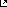 PrivacyOp 25 mei 2018 is de nieuwe privacywetgeving (AVG) van kracht geworden. De AVG is een algemeen kader dat niet inspeelt op specifieke situaties, zoals het vermoeden van kindermishandeling. Daarom geldt als algemene regel dat een specifieke wet voor een bepaalde sector prevaleert boven de algemene norm van de AVG. Dat geldt dus bijvoorbeeld voor de wetten PO, VO, Leerplichtwet etc. De wet Meldcode gaat dus ook voor de AVG. Het recht om dossier aan te maken en te melden bij Veilig Thuis is dus onverminderd van toepassing.Vakgroep Maatschappelijk werk Heliomare Kind en JeugdStappenplan meldcode bij Heliomare OnderwijsWaarin vastleggen?		 		Wat				WieToelichting benamingen stappenplan:Medewerker= leerkracht, assistent, teamleider, therapeut, schoolmaatschappelijk werker, psycholoog/orthopedagoog etc)AF HS/KM= Aandachtfunctionaris Huiselijk Geweld en Kindermishandeling is bij Heliomare op elke afdeling de Maatschappelijk werkerED= Elektronisch Patiënten dossierCVB= Commissie van Begeleiding Leerlingvolgsysteem bijv. Parnassys of SOMToelichting bij het stappenplanPer stap wordt bekeken of een vervolgstap nodig is.Stap 1: In kaart brengen van signalen1a In kaart brengen van signalen. Een medewerker krijgt een signaal waardoor een vermoeden van kindermishandeling of huiselijk geweld ontstaat. Degene brengt deze signalen in kaart. Zie bijlage 1: Wat wordt verstaan onder kindermishandeling? 1b. Kindcheck. Elk vermoeden dient getoetst te worden, twijfelachtig of niet. De Af HG/KM gebruikt de “Kindcheck” om eventuele andere kinderen in het gezin in beeld te brengen die een mogelijk risico lopen mishandeld of verwaarloosd te worden. Verplicht te gebruiken. Zie bijlage 8: Handleiding Kindcheck en www.kindcheck.nl.1c Zorgen bespreken. Het vermoeden wordt gemeld door de medewerker bij de AF HG/KM op de afdeling en in het CVB (teammanager, orthopedagoog/psycholoog, AF HG/KM, jeugdarts/revalidatie arts). Zie bijlage 9: Taken van de aandachtfunctionaris Kindermishandeling en Huiselijk geweld. De AF HG/KM voert de regie over de casus in samenspraak met de teammanager en soms de arts.Als er een vermoeden is van mishandeling dan wordt de jeugdarts geïnformeerd en zo nodig betrokken in de casuïstiek (als deze niet aanwezig is in CVB). De Af HG/KM zorgt dat alle betrokken disciplines informatie aanleveren naar aanleiding van onder andere dossieronderzoek.1d Documenteren. Belangrijk is het om aanwijzingen die het vermoeden onderbouwen vast te leggen. Je schrijft alles zo feitelijk mogelijk op wat opvalt aan het kind, de ouders, de gezinssituatie. Gebruik de signalenlijst om geen punten over het hoofd te zien. Zie bijlage 2: Signalen van kindermishandeling. Gebruik de observatielijst om de signalen zo feitelijk mogelijk weer te geven. Zie bijlage 7: Observatieformulier kindermishandeling of formulier verhelderingsvragen. Door medewerker die signaleert.1 e. Handelen bij signalen/vermoeden van eergerelateerd geweld.Er gelden specifieke aandachtspunten als er sprake is van (een vermoeden van) eergerelateerd geweld. Zo dient men in deze zaken altijd een deskundige te raadplegen, omdat het collectieve karakter van deze vorm van geweld specifieke expertise vraagt. U kunt een op het gebied van eergerelateerd geweld deskundige raadplegen of Veilig Thuis.Bij acute bedreiging van de veiligheid worden de stappen versneld, zo nodig binnen een uur. Denk hierbij aan (vermoedens van) een gedwongen huwelijk, achterlating, eerwraak die op (zeer) korte termijn dreigen plaats te vinden. Niet ingrijpen kan leiden tot moeilijk of niet omkeerbare situaties. Neem in dergelijke gevallen direct contact op met een aandachtsfunctionaris eergerelateerd geweld bij de politie of een andere in uw eigen Meldcode vermelde deskundige op dit specifieke terrein.Heliomare Onderwijs (AF HG/KM) consulteert de seksuoloog van Heliomare (Riet Pieters) of Landelijk Expertise Centrum Eergerelateerd Geweld (LEC ECG) Consultatie gebeurd door jeugdarts/revalidatie arts of AF KM & HSG.Stap 2: Collegiale consultatie2a Collegiale consultatie. De tweede stap is het overleg over de signalen binnen het CVB. 2b Consultatie: Veilig Thuis. In het CVB worden de signalen en de verder te nemen stappen besproken. “Veilig Thuis” wordt met de naam van de AF HG/KM maar zonder de naam van de leerling/het gezin te noemen  geraadpleegd. Zie bijlage 6: Wat is “Veilig Thuis” en wat doen zij? ”. Landelijk telefoonnummer 0800-2000. Belangrijk bij deze fase is dat je jezelf een tijdslimiet stelt zodat je in een bepaalde tijd informatie verzamelt over de situatie. Neem genoeg tijd om zorgvuldig met het vermoeden om te gaan, maar ook niet te lang zodat er tijdig kan worden begonnen met de volgende stap. 2c. Documenteren door medewerker die signaleert en/of AF KM & HSG.2d. Overwegen kind in Verwijsindex risico jongeren plaatsen door AF KM & HSG na inbrengen CVB. Zie bijlage 12 Verwijsindex.Stap 3:  Gesprek met de betrokkene(n) en kind3a Gesprek met leerling en ouders-verzorgers. De AF HG/Km en iemand van het CVB leggen contact met de ouders/verzorgers van de leerling. In eerste instantie vindt een gesprek plaats tussen hen en ten hoogste 2 van de CVB leden (in elk geval de AF HG/KM). In dit gesprek worden de signalen besproken. In het gesprek kan er een hulpvraag van ouders naar voren komen waarop de Af HG/KM hulp gaat organiseren in samenspraak met ouders. Zie bijlage 4: “Aandachtspunten voor een gesprek met ouders”. Een gesprek met een kind kan meer duidelijkheid bieden als de leeftijd/ontwikkelingsfase van het kind/jongere dit toelaat. Documenteer als er geen gesprek met het kind/de jongere plaatsvindt en wat de afwegingen hiervan zijn geweest. Dit gesprek kan gevoerd worden door de medewerker, de AF HG/KM, de arts, psycholoog/orthopedagoog of teammanager. Het is belangrijk een gesprek te voeren binnen de schoolnormen. We doen geen gesprek waarin we op onderzoek uitgaan naar waarheidsbevinding en geen therapeutische gesprekken. Het gesprek is bedoeld het kind/de jongeren op de hoogte te houden van het proces en het kind moet de ruimte hebben om zijn mening te geven. Er moet in het gesprek benoemd worden hoe er met deze mening om gegaan wordt. Belangrijk is dat er naar het kind geluisterd wordt. De professional kan tijdens het proces het kind steun geven en hierdoor mogelijk de stress verminderen. Het is voor het kind belangrijk om te weten wie zijn aanspreekpunt is. Zie bijlage 11 “Participatie kind in de meldcode Km & HSG”. Zie bijlage 3: “Aandachtspunten voor het contact met het kind/jongere”. En zie www.augeo.nl voor informatie en handreiking “Participatie van kinderen in de meldcode HSG & KM”.3b Documenteren door medewerker en/of AF HG/KM.Stap 4:  “Wegen van het geweld en/of kindermishandeling”4a Wegen van geweld en/of kindermishandeling. Alle gegevens over het onderzoek dat heeft plaatsgevonden bij stap 3 worden teruggekoppeld naar het CVB. Soms zal het vermoeden van geweld en/of kindermishandeling door het gesprek met ouders/verzorgers worden weggenomen. Indien hier sprake van is, zijn de volgende stappen van het stappenplan niet nodig. Bij twijfel is er contact door de AFHG/ KM met VT.Weeg op basis van de signalen (van o.a. Leerkracht, revalidatie en overige betrokkenen), van het ingewonnen advies bij “Veilig Thuis” (en eventueel de jeugdarts), van het gesprek met de ouders/verzorgers en (eventueel) het gesprek met kind/jongere, het risico op geweld en/of  kindermishandeling. Beoordeling van de veiligheidssituatie door CVB dmv het doorlopen van de 5 vragen van het afwegingskader.4b. Gebruik afwegingskader vraag 1 en 2 door AF HG/KM en CVB. Afwegingsvragen 3 t/m 5 voorbereiden in CVB. Het besluit om door te gaan met stap 5 wordt genomen door de AF HG/KM en de teammanager. Bespreken met leerling en ouders-verzorgers als door gegaan wordt met stap 5 “Beslissen met VT” noemen dat dit leidt tot een melding of registratie bij VT. Dit gesprek wordt gedaan door AF HG/KM en een CVB lid. In dit gesprek worden de signalen nogmaals besproken en wordt stap 5 van de meldcode uitgelegd.Zie bijlage 4: Aandachtspunten voor een gesprek met ouders. Een gesprek met een kind/jongere vindt plaats als de leeftijd/ontwikkelingsfase van het kind/jongere dit toelaat. Zie bijlage 3: “Aandachtspunten voor het contact met het kind/jongere”. 4c. Documenteren door CVB en/of AF HG/KM. Leg de weging vast in het dossier. Leg ook vast hoe de mening van de ouders/verzorgers en eventueel het kind is meegenomen. Zet de besluiten in het dossier, met wie hier overleg over is geweest en wie het besluit heeft genomen om af te sluiten of om door te gaan naar stap 5.Stap 5:  “Beslissen met VT”Is melden noodzakelijk?Is hulp inzetten/organiseren (ook) mogelijk?De AF HG/KM neemt bij melding samen met VT de laatste 3 vragen (zie stap 4) van het afwegingskader door. Deze vragen worden voorbereid door de AF HG/KM in het CVB met de CVB leden.5b. Hulp organiserenBij het besluit om zelf hulp te gaan organiseren zal de maatschappelijk werker/AF HG/KM inventariseren welke hulp er in het gezin geweest is, wat is aan ouders aangeboden in het verleden, wat hebben ouders aan hulpaanbod afgeslagen in het verleden, welke hulp is er in de regio voor het gezin, welke procedure moet gevolgd worden, CJG zal betrokken worden voor de doorverwijzing etc. In het gesprek met ouders zullen de zorgen die gesignaleerd zijn opnieuw besproken worden en wat de gevolgen hiervan zijn. In dit gesprek komt naar voren welke hulp er is en wordt er gezamenlijk bepaald voor welke vorm van hulpverlening er gekozen gaat worden. Hoe en door wie dit georganiseerd gaat worden (school, VT of anders) Er wordt genoemd dat er alleen een registratie bij VT plaatsvindt. Zie bijlage 13 voor “Vereisten waar deze/dit hulpverlening(proces) aan moet voldoenIndien ouders tijdens het gesprek de problemen niet onderkennen of geen hulp willen, wordt aan ouders/verzorgers genoemd dat er een melding bij “Veilig Thuis” wordt gedaan.De AF HG/KM bespreekt dit met de TM en doet de melding bij VT. Vraag de ouders om een reactie en neem deze op in het meldingsformulier aan VT. Met de leerling wordt het doen van de melding besproken. Dit gebeurt als de leerling daar gezien zijn ontwikkelingsniveau toe in staat is. Zie bijlage 5: “Aandachtspunten voor een gesprek met ouders”. MeldenDe teammanager van Onderwijs beslist uiteindelijk in samenspraak met de Af HG/KM of er wordt overgegaan tot een melding bij Veilig Thuis. De melding wordt gedaan uit naam van de school, maar uitgevoerd door de AF HG/KM. De naam van de leerkracht komt nooit in de melding te staan. De digitale versie van het meldingsformulier wordt bewaard in een mapje dat alleen inzichtelijk is voor de CVB leden en/of afgeschermd deel MW van het ED.Veilig Thuis kan enkel actie ondernemen als je de naam van het kind, het gezin of de meerderjarige leerling noemt. Je geeft in de melding ook je eigen naam en functie en naam van de school. Het gezin krijgt van Veilig Thuis te horen vanuit waar de melding is gekomen. Artikel 55 van het Uitvoeringsbesluit Wet op de Jeugdzorg geeft als hoofdregel dat de identiteit van de melder/meldende instantie door Veilig Thuis aan het gezin bekend wordt gemaakt. Een melder kan echter ten opzichte van het gezin anoniem blijven als de melding;Een bedreiging kan vormen voor de betrokkene, voor andere of voor de beroepskracht of zijn medewerkers; ofDe vertrouwensrelatie zou kunnen verstoren tussen de beroepskracht en de betrokkene of het gezin.Veelal is het voor een gezin duidelijk waar de melding vandaan komt en zal het niet noemen van de melding de relatie ernstig verstoren.Veilig Thuis zal zo nodig na de schriftelijke melding telefonisch contact zoeken met de school voor aanvullende informatie. Dit kan ook het geval zijn als de melding bij Veilig Thuis door een andere betrokken (hulpverlening)instantie gedaan is.Veilig Thuis zal schriftelijk de melder op de hoogte stellen van de uitkomst van het afgeronde onderzoek. Leg deze informatie ook vast in het dossier. Leg ook vast als kindermishandeling of huiselijk geweld niet gebleken is.5d. Documenteren. Leg in je documentatie vast wat je gemeld hebt bij VT (bewaar meldingsformulier). Als er besloten wordt het inzetten van hulp en een registratie bij VT leg je vast in dossier op basis van welke informatie dit is besloten en welke afspraken je gemaakt hebt met VT. Leg vast welke hulp je georganiseerd hebt en op welke manier is voldaan aan de vereisten voor passende en toereikende hulp. Zie bijlage 13. Documenteer de afweging om ouder en leerling niet in te lichten over de melding vast in dossier. Documenteer ook de inspanning die gedaan is door de school om contact te krijgen met het gezin, mocht het niet lukken om hen op de hoogte te stellen.Als er sprake is van een noodsituatie waarin een slachtoffer onmiddellijk beschermd moet worden tegen acuut gevaar, kun je de alarmcentrale bellen op 112 en de politie vragen hulp te bieden. In noodsituaties kun je, als het om minderjarigen gaat, ook contact zoeken met de raad voor de Kinderbescherming.Verstrekken van informatie;Als Veilig Thuis (maar dit geldt ook voor de Raad voor de Kinderbescherming of de Jeugd en gezinsbeschermers/gezinsvoogdijinstelling) informatie wil hebben over een leerling zullen de vragen telefonisch niet beantwoordt worden. De betrokkenen vanuit de school zullen de vragen schriftelijk willen ontvangen. Deze vragen worden door aandachtfunctionaris HG/KM of de teammanager in overleg met de leerkracht beantwoord. Vanaf 1 januari 2015 is opgenomen in de jeugdwet dat professioneel betrokkenen rondom een kind verplicht zijn informatie te geven aan een Jeugd en Gezinsbeschermer/gezinsvoogd die een ondertoezichtstelling uitvoertOuders worden door school altijd op de hoogte gesteld van het contact met de instelling (Veilig Thuis, Jeugd en Gezinsbescherming/GVI, De Raad voor de Kinderbescherming) en er wordt hen verteld welke informatie er gegeven is. School zorgt dat ouders hiervan op de hoogte zijn voordat de genoemde instelling de informatie van school gebruikt. N.B. Van contacten met de leerling en zijn of haar ouders/verzorgers kan worden afgezien, indien de veiligheid van de leerling, die van de melder, of die van een ander in het geding is. Documenteer de afweging om ouder en leerling niet in te lichten vast in dossier. Documenteer ook de inspanning die gedaan is door de school om contact te krijgen met het gezin, mocht het niet lukken om hen op de hoogte te stellen.Bijlage 1: Wat wordt verstaan onder kindermishandeling en huiselijk geweld?Wat wordt verstaan onder kindermishandeling?Definitie kindermishandeling volgens de Jeugdwet;Kindermishandeling omvat elke vorm van voor een minderjarige bedreigende of gewelddadige interactie van fysieke, psychische of seksuele aard, die ouders of andere personen ten opzichte van wie de minderjarige in een relatie van afhankelijke of onvrijheid staat, actief of passief opdringen, waardoor ernstige schade wordt berokkend of dreigt te worden berokkend aan de minderjarige in de vorm van psychisch of fysiek letsel.We onderscheiden de volgende vormen van kindermishandeling:Lichamelijke mishandeling
Het toebrengen van verwondingen zoals kneuzingen, blauwe plekken, snij-, brand- of schaafwonden, botbreuken, hersenletsel. Deze verwondingen kunnen ontstaan door slaan, schoppen, knijpen, door elkaar schudden, branden, snijden, krabben, verstikking. Lichamelijke verwaarlozing
Aan het kind onthouden wat het voor zijn lichamelijke gezondheid en ontwikkeling nodig heeft: voldoende voeding, kleding, slaap, goede hygiëne en benodigde medische verzorging. Psychische of emotionele mishandeling
Stelselmatig vernederen, kleineren, pesten, bang maken, bedreigen met geweld, achterstellen, het verbieden met anderen om te gaan, eisen stellen waaraan het kind niet kan voldoen, getuige zijn van huiselijk geweld. Psychische of emotionele verwaarlozing
Aan het kind onthouden wat het voor zijn geestelijke gezondheid en ontwikkeling nodig heeft: aandacht, respect, veiligheid, scholing, contact, warmte, liefde, genegenheid en bevestiging. Seksueel misbruik
Seksuele handelingen bij of met het kind, die niet passen bij de leeftijd of ontwikkeling, òf seksuele handelingen waaraan het kind zich niet kan onttrekken. Dit gaat van het betasten van het lichaam tot verkrachting en komt voor bij kinderen van alle leeftijden. Ook het tonen van pornografisch materiaal valt onder seksueel misbruik.Eergerelateerd geweld en vrouwelijke genitale verminkingVan eergerelateerd geweld is sprake als het slachtoffer bepaald gedrag vertoont, waarvan de familie vindt dat het hun eer aantast. De familie reageert hierop met geweld. Vaak keert de familie zich tegen de jongen of het meisje dat de eer geschonden heeft en kan hij of zij bij niemand terecht.Vrouwelijke genitale verminking, ook wel meisjesbesnijdenis genoemdbeschouwen we in Nederland als een ernstige en onherstelbare vorm van mishandeling, een fundamentele schending van de mensenrechten en van de lichamelijke integriteit. Meisjesbesnijdenis is het gedeeltelijk of volledig verwijderen van de vrouwelijk genitaliën zonder medische noodzaak.Ook huwelijksdwang is in veel gevallen een vorm van eergerelateerd geweld. Bij huwelijksdwang hebben een of beide partners geen of weinig zeggenschap over de sluiting van het huwelijk; het huwelijk is tegen hun wil. Eerwraak is de meest extreme vorm van gerelateerd geweld. Het besluit tot eermoord wordt vaak niet individueel genomen. Het is meestal een beslissing van de familie die meent dat haar eer op het spel staat. Eergerelateerd geweld komt niet voort uit religie. Het heeft te maken met culturele en sociale regels binnen een aantal niet-Nederlandse gemeenschappen.Meestal zijn meisjes en vrouwen slachtoffer van eer gerelateerd geweld. Maar ook jongens en mannen zijn soms slachtoffer. Bijvoorbeeld als een man; vreemd is gegaan met een getrouwde vrouw, niet instemt met een gearrangeerd huwelijk, homoseksueel is, niet mee wil doen aan eer gerelateerd geweld tegen een ander. Binnen Heliomare is een seksuoloog in huis die geconsulteerd kan worden bij vragen op dit gebied.Huiselijk geweldDe laatste jaren is er toenemende aandacht voor kinderen die getuige zijn van geweld in het gezin. Die situaties kunnen ook schade bij het kind tot gevolg hebben. Bovendien zijn er kinderen die én getuige zijn van gezinsgeweld én zelf mishandeld worden.Wat wordt verstaan onder huiselijk geweld?Huiselijk geweld is geweld dat door iemand uit de huiselijke- of familiekring van het slachtoffer wordt gepleegd. Hieronder vallen lichamelijke en seksuele geweldpleging, belaging en bedreiging (al dan niet door middel van, of gepaard gaand met, beschadiging van goederen in en om het huis). Er is altijd sprake van een machtsverschil tussen dader en slachtoffer. Uit onderzoek blijkt dat plegers de meest kwetsbare personen als slachtoffer kiezen. Een ander kenmerk van huiselijk geweld is de omstandigheid dat dader en slachtoffer (waaronder ook minderjarige slachtoffers) desondanks - en soms noodgedwongen – blijvend deel uitmaken van elkaars leef- en woonomgeving. Hiermee hangt samen dat huiselijk geweld vaak een stelselmatig karakter heeft en er een hoog recidiverisico is. Geweld in het gezin gaat vaak met andere problematiek gepaard, zoals spanningen tussen echtgenoten, werkloosheid of verslaving.Enkele termen vragen om verduidelijking. GeweldAantasting van de persoonlijke integriteit in de vorm van lichamelijk of seksueel, en/of geestelijk geweld. Het geweld kan variëren van een enkele klap, trap of schop met letsel als gevolg tot systematisch frequent en langdurig geweld met blijvend lichamelijk letsel als gevolg. Huiselijke kringDe pleger of dader is een (ex-)partner, gezinslid, familielid of huisvriend. Huisvrienden zijn personen die een vriendschappelijke band onderhouden met het slachtoffer of iemand uit de onmiddellijke omgeving van het slachtoffer en het slachtoffer in de huiselijke sfeer ontmoeten.SlachtofferIemand die door de gevolgen van bepaalde handelingen of gebeurtenissen wordt getroffen. Het gaat hier om personen die het geweld ondergaan of ervaren, veroorzaakt door hen die tot de huiselijke kring behoren. Zoals vrouwen en mannen die door hun (ex-)partners worden mishandeld, kinderen die door hun ouders of huisvrienden worden mishandeld of misbruikt. Maar ook ouders of ouderen die door hun kinderen of verzorgenden worden mishandeld. Kinderen die getuige zijn van huiselijk geweld - en niet direct het slachtoffer - worden toch aangemerkt als slachtoffers, omdat alleen al het als kind getuige zijn van vormen van geweld in huis kan leiden tot traumatische gevolgen. Pleger of daderIemand die een strafbaar feit pleegt, iemand die een misdrijf pleegt. Bijlage 2  Signalen van kindermishandeling en Huiselijk Geweld
De signalenlijst is een hulpmiddel om een vermoeden van kindermishandeling te onderbouwen; niet om kindermishandeling te " bewijzen".
Vrijwel alle genoemde signalen kunnen namelijk ook een andere oorzaak hebben. Hoe meer van de signalen het kind uitzendt, hoe groter de kans dat er sprake is van kindermishandeling. Er zijn echter ook kinderen, waar niet of nauwelijks aan valt te merken dat ze worden mishandeld.
De signalenLichamelijke signalenblauwe plekken, brandwonden, botbreuken etc.urineweginfectiesslechte verzorging wat betreft kleding, hygiëne, voeding etc.psychosomatische klachten; buikpijn, hoofdpijn, misselijkheid etc.onvoldoende geneeskundige/tandheelkundige zorgniet zindelijk (vanaf 3 jaar )klein voor de leeftijdhouterige manier van bewegen (benen en armen op slot)seksueel overdraagbare aandoeninglichaam stijf houden bij optillenangstig bij verschonenkind komt steeds bij andere artsen/ziekenhuizenontwikkelingsachterstand (motoriek, taal, spraak, emotioneel, cognitief)vaak ziekvermoeidheid, lusteloosheidkind stinkt, heeft regelmatig vieze kleding aan

Gedragssignalenextreem zenuwachtig, gespannen, angstig of boosteruggetrokken gedragkind is bang voor de ouderplotselinge verandering van gedragveel aandacht vragen op een vreemde manierniet bij de leeftijd passende kennis van of omgang met seksualiteitslaapproblemenangst of schrikreactie bij onverwacht lichamelijk contactniet spelen met andere kinderen (vanaf 3 jaar)afwijkend spel (ongebruikelijke thema’s die kunnen wijzen op kindermishandeling)snel straf verwachtenagressieve reacties naar andere kinderengeen interesse in speelgoed/spelin fantasiewereld levenhyperactiefnegatief zelfbeeldweinig zelfvertrouwen/faalangstnegatief lichaamsbeelderg nerveusapathisch, toont geen gevoelens of pijnwantrouwendweglopen van huis

Typische schoolsignalenleerproblementaal-spraakproblemenplotselinge drastische terugval in schoolprestatiesfaalangstveel schoolverzuimaltijd heel vroeg op school zijn en na schooltijd op school blijvengeheugen-of concentratieproblemengeen of weinig belangstelling van ouders voor bijv. de schoolprestaties van het kindangstig bij het omkleden (bijv. bij gym, zwemmen etc.)afwijkend gedrag wanneer de ouders het kind van school halenkind wordt onverwacht uitgeschreven zonder afscheid

Signalen specifiek voor seksueel misbruik
Lichamelijkverwonding van geslachtsorganenvaginale infecties of afscheidingjeuk aan vagina, penis of anuspijn in bovenbenenpijn bij zitten of lopenproblemen bij het plassenurineweginfectiesseksueel overdraagbare aandoeningen

Gedragdrukt benen tegen elkaar bij lopen of oppakkenafkeer van lichamelijk contactmaakt afwezige indruk bij lichamelijk onderzoekextreem seksueel gekleurd gedrag en taalgebruikschuld- of schaamtegevoelzelfverwonding

Typische thuissignalenonveilige behuizingonhygiënische leefruimtesociaal isolementgezin verhuist vaakgezin wisselt vaak van huisarts of specialisthuwelijkse problemen van ouderslichamelijk straffen is gangbaaralleenstaande ouderhuiselijk geweld
Signalen bij eergerelateerd geweldthuishouden van schoolinperken van persoonlijke vrijhedenisoleren van de buitenwereldachterlaten in het land van herkomstGedrag van de ouderouder schreeuwt naar kind of scheldt het uitouder troost het kind niet bij huilenouder reageert niet of nauwelijks op het kindouder komt afspraken niet na rondom het kindouder heeft irreële verwachtingen naar het kindouder is verslaafdouder is (ernstig) psychisch ziekouder geeft aan het niet meer aan te kunnenouder is onverschillig over het welzijn van het kind ouder ontkent gebruik van geweld in relatieBijlage 3  Aandachtspunten voor het contact met het kind
Voor kinderen die mishandeling hebben mee gemaakt is een veilige, gestructureerde omgeving zeer waardevol. Kinderen zullen in een vertrouwde omgeving eerder signalen afgeven. Bij jonge kinderen en kinderen met een (verstandelijke) beperking, die zich verbaal nog moeilijk kunnen uitten, zijn vooral lichamelijke en gedragssignalen belangrijk. Vanaf de peuterleeftijd gaan kinderen zinnen maken en kunnen ze zich mogelijk verbaal uitdrukken over hun situatie.

Leeftijd
Een gesprek met een kind kan mogelijk extra informatie bieden over de situatie waarin het kind zich bevindt. Vanaf ongeveer 2 jaar is het mogelijk een gesprek(je) te voeren met het jonge kind. Dan kan het voorkomen dat kinderen uitspraken doen waar je zorgen over hebt, bijvoorbeeld " mama is stout, mama slaat". Het is mogelijk dat een peuter dit spontaan zegt. De kans is echter groter dat een peuter tijdens het spel signalen afgeeft. Dit kan zowel non-verbaal zijn, bijvoorbeeld het herhalend agressief of seksueel spel, als verbaal, zoals een meisje van 3 jaar dat boos op haar pop toeloopt en roept; " stom kreng, naar je kamer, rot op!" of een kind dat niet bij de leeftijd passende seksueel getinte opmerkingen maakt.
Kinderen in de basisschoolleeftijd en jongeren kunnen ook signalen uitzenden. Dit kunnen lichamelijke, gedrags-en verbale signalen zijn. De verbale signalen hoeven geen directe uitspraken te zijn waarin het kind vertelt dat het mishandeld wordt. Het kunnen ook indirecte verwijzingen zijn die kunnen duiden op een vermoedelijke situatie van kindermishandeling, bijv. een kind dat zegt; " ik doe nooit iets goed".

Belangstellende vragen
Vanaf het moment dat een kind een gesprek kan voeren, kun je in het gewone contact met het kind belangstellende vragen stellen die je mogelijk extra informatie verschaffen. Denk aan vragen als; hoe gaat het met......? Wat heb je gisteren gedaan? Wat is er gebeurd? Wat heb je getekend? Waar heb je pijn? Ook kan je meegaan in het spel van het kind en vragen welk speelgoed wat voorstelt en wat er gebeurt. Beperk je tot vragen die passen binnen jouw beroepsverantwoordelijkheid. In het contact met het kind is het niet de bedoeling dat je het kind belast met jouw zorg.
Wees bij (een vermoeden) van seksueel misbruik, ernstige mishandeling of ernstige verwaarlozing terughoudend in het gesprek met het kind in verband met toekomstige bewijslast. Je kunt hierover altijd advies vragen bij Veilig Thuis via de aandachtfunctionaris op de onderwijsafdeling waar je werkt. Naast het contact met het kind is het zeer belangrijk om met een open houding het contact met ouders aan te gaan.

Algemene tips voor het gesprek met kinderen en jongerenBepaal van tevoren het doel van het gesprekVoer het gesprek met een open houdingSluit aan bij waar het kind/de jongere op dat moment mee bezig is, bijvoorbeeld spel, een tekening, interessegebied, tentamenweek etc.Steun het kind/de jongere en stel het op zijn gemakRaak het kind niet onnodig aanLangdurig oogcontact kan bedreigend zijnDring niet aan om het alleen over jouw zorgen te hebbenHoud het tempo van het kind/de jongere aan, niet alles hoeft in 1 gesprekLaat het kind/de jongere niet merken dat je van het verhaal schriktVal de ouders (of andere belangrijke personen voor het kind/de jongere) niet af, in verband met loyaliteitgevoelensLet tijdens het gesprek goed op de non-verbale signalen van het kind/de jongereGebruik de woorden van het kind in jouw vragen of samenvattingVertel het kind/de jongere dat het niet de enige is die zoiets meemaaktStel geen "waarom" vragen (het kind snapt immers zelf ook niet waarom hem dit overkomt).Ga op dezelfde ooghoogte zitten als het kind en kies een rustig moment uitGebruik korte zinnenStel geen suggestieve vragen. Laat het kind zoveel mogelijk zelf benoemen wat er gebeurd is.Vraag belangstellend en betrokken, maar vul het verhaal niet in voor het kindBegin met open vragen (Wat is er gebeurd? Wanneer is het gebeurd? Waar heb je pijn? Wie heeft het gedaan?) en wissel deze af met gesloten vragen (Ben je gevallen? Heb je pijn? Ging je huilen? Vond je dat leuk of niet leuk?)Vraag niet verder, wanneer het kind niet kan of wil vertellen, houd de deur voor contact wel open.Geef aan dat je niet geheim kunt houden wat het kind vertelt. Leg uit dat je met anderen gaat kijken hoe je het kind het beste kan helpen. Leg het kind uit dat je het op de hoogte houdt van elke stap die je neemt. Het kind moet nooit zelf de verantwoordelijkheid krijgen in de keuze van de te nemen stappen.Vertel het kind dat het niet de enige is die zoiets overkomt en dat hulp mogelijk is.Informeer zo nodig het kind over wat je gaat doen.Vertel het kind dat je het heel knap vindt dat hij/zij het allemaal zo goed kan vertellen.Stop het gesprek wanneer de aandacht bij het kind weg is.Vertel het kind dat het niet zijn schuld is dat dit is gebeurd en leg evenmin de verantwoordelijkheid bij hem/haar neer. 

Extra tips voor gesprek met een jongereBenoem concreet wat je bij de jongere waarneemt/hebt waargenomen en dat je daarover wilt vertellen. Bijvoorbeeld: ' Ik merk de laatste tijd dat je niet met je gedachten bij de les bent, .....vertel eens, hoe komt dat?"Luister naar de reactie van de jongere zelfVraag de jongere wat hij/zij zelf wil.Zorg dat de jongere in grote lijnen weet wat er gaat gebeuren en hoe de jongere en anderen (bijv. ouders) daarin betrokken worden.Sluit het gesprek af met een luchtig onderwerp, bijv. interesses, plannen voor het weekend etc.
Martine Delfos (Luister je wel naar mij, 2004) noemt enkele algemene voorwaarden voor communicatie met kinderen/jongeren, waardoor ook ruimte ontstaat voor andere onderwerpen o. a.
Begeleid het denkprocesStimuleer vertellen en wees nieuwsgierigVraag door op onderwerpen die het kind/jongere belangrijk vindt, en niet wat je zelf belangrijk vindtVraag gericht door naar de kern en naar wat het kind/ jongere van belang vindtUit waardering voor het denkproces van de jongereToon bereidheid van de jongere te lerenDoe een beroep op de deskundigheid van de jongere over zichzelfVraag de jongere eerder dan dat je zelf verteltDoen ontdekken; geef de jongere de kans zijn inzicht te vergrotenMeta communicatie; benoem wat er gebeurt in de communicatieVragen naar ervaringen met seksueel misbruikWat kun je beter niet doenStel je vragen niet te vaag, zoals; “heb je weleens een onprettige ervaring gehad?”.Stel je vragen niet te suggestief ten aanzien van de handelingen, zoals; “heeft iemand zijn plasser/piemel wel eens in jouw kutje/plasser gedaan?”.Stel je vragen niet te suggestief ten aanzien van de pleger, zolang hier over geen duidelijk vermoeden bestaat, zoals; ”heeft jouw vader wel eens………?”Stel je vragen niet te suggestief ten aanzien van de mogelijke gevoelens, zoals “heb je weleens akelige ervaringen gehad met seks?”Stel geen z.g. waarom - vragen, zoals “waarom kwam jouw vader weleens bij jou in bed liggen?”Wat kun je wel doenGebruik woorden die passen bij de leeftijd/ontwikkelingsfase van het kind waarmee je in gesprek bent.Stel zoveel mogelijk open vragen; pas als een kind/jongere de open vragen niet kan beantwoorden, kun je voorstellen dat hij/zij jouw vragen met ja (knikken) of nee (schudden) beantwoordt.Plaats de vragen naar de mogelijke ervaringen met seksueel misbruik in de context die past bij de leeftijd.Vraag niet alleen naar het moeten ondergaan van ongewenste seksuele handelingen (door iemand aangeraakt worden), maar ook naar het moeten doen (de ander moeten aanraken). Let op wat het kind zegt/bedoelt; dat kan ook iets anders zijn dan jij in eerste instantie denkt; let ook op wat ene kind juist niet zegt of vaag houdt.Vraag niet alleen naar negatieve ervaringen met seksualiteit, maar ook naar positieve ervaringen.Stel vragen zowel in de tegenwoordige als in de verleden tijd.Bijlage 4  Aandachtspunten voor een gesprek met oudersHet contact met ouders is altijd gekoppeld aan een doel. Bijvoorbeeld informatie verzamelen, delen van zorgen over ene kind, of ouders motiveren voor hulp.
Bepaal voor aanvang van het gesprek wat je doel is.
Bij zorgen over een kind, kun je een aantal zaken in het "gewone" contact met ouders navragen. Bijvoorbeeld; is het kind al naar de dokter geweest? Hoe gaat het thuis? Wat is er gebeurd? etc.
Dit zijn gewone belangstellende vragen, maar ze kunnen wel extra informatie opleveren waardoor je zorg blijft, verdwijnt of groter wordt.
Zorgen delen
Als je zorgen hebt over een kind, bespreek dat dan zo snel mogelijk met de ouders. De meeste ouders willen hun kind helemaal niet mishandelen, maar door hun eigen problemen gebeurt het soms toch. Niets is zo vervelend voor ouders als zorgen die achter hun rug om besproken worden, zonder dat zij daar zelf in gekend zijn.
Het is daarom belangrijk om je zorgen met ouders te delen, zodat zij hun verantwoordelijkheid kunnen nemen.
Heb direct contact met ouders, benoem wat je ziet. Voorkom dat er een lijst "onbesproken zorgen" ligt, waardoor ouders zich afvragen waarom zij niet eerder op de hoogte zijn gesteld. Ouders zijn immers de belangrijkste gesprekspartner en informatie bron.
Wanneer je een vermoeden hebt van kindermishandeling kan het heel lastig lijken om met ouders in gesprek te gaan. Toch zal een dergelijk gesprek nodig zijn voor een juiste beeldvorming. In een dergelijk gesprek kan bijvoorbeeld blijken dat er iets heel anders aan de hand is. Het kan ook het duwtje in de rug zijn dat ouders nodig hebben om hulp te gaan zoeken. En in situaties waarin ouders terughoudend, defensief en agressief reageren, heb je reden temeer om je zorgen te maken. Daarnaast is het goed om jezelf de vraag te stellen; welke ouder vindt het nu vervelend dat iemand oog heeft voor zijn of haar kind? En houd rekening met het feit dat het kind ook door iemand anders dan de ouders mishandeld kan worden. Probeer in het gesprek met ouders de zorgen die je hebt te delen door naast de ouders te gaan staan in plaats van tegenover de ouders.

In gesprek met ouders
Bespreek in het gesprek met ouders in elk geval de zorg die je hebt over het kind. Vertel feitelijk wat je zorgen zijn en vraag na of de ouders deze zorgen herkennen. Vertel ook wat goed gaat met het kind. Houd bij het delen van de zorg rekening met mogelijke reacties van schrik, boosheid en verdriet en wees je ervan bewust dat dit doorgaans normale reacties zijn op een vervelende boodschap. Het is niet makkelijk voor ouders om te horen dat het op sommige gebieden niet goed gaat met hun kind. Voor sommige ouders is het gesprek een opluchting, omdat ze zich erkent voelen in de eigen zorgen over hun kind. Kijk tijdens het gesprek wat het verhaal los maakt bij ouders, hoe ze reageren, of ouders al hulp krijgen en wat er kan gebeuren om de zorg te verminderen. Ga na wat de eigen mogelijkheden voor hulp zijn binnen het sociale netwerk van het gezin, bijvoorbeeld om het gezin te ontlasten.
Tips voor het gesprek met oudersMaak het doel van het gesprek duidelijkOmschrijf bij het delen van zorgen concreet wat je zorg is zonder het woord kindermishandeling te gebruiken.Vertel de ouders wat er feitelijk is opgevallen aan het kind.Geef ook aan wat er goed gaat met het kindVraag of ouders de genoemde concrete waarnemingen herkennen en hoe ze deze verklaren.Vraag ouders hoe zij hun kind thuis beleven.Respecteer de (ervarings-) deskundigheid van ouders m.b.t. hun kind.Spreek de ouders aan op hun verantwoordelijkheid als opvoeder.Nodig de ouders uit om te praten door open vragen te stellen (wie, wat, waar, hoe, wanneer,...)Praat vanuit jezelf (ik zie dat....)Wees eerlijke en open, pas op voor vrijblijvendheid.Vraag hoe ouders de geuite zorgen beleven.Leg afspraken en besluiten na afloop van het gesprek kort en zakelijk vast en geef de ouders een kopie.Kies in het gesprek die invalshoek die aansluit bij de specifieke cultuur en gewoonten van een gezin. Laat het kind niet tolken voor zijn ouders.Doe geen toezeggingen die je niet waar kunt maken.Ga na of er al hulp in het gezin is.Als ouders zich dreigend uitlaten (wat uitzonderlijk is), benoem dat en stop het gesprek.Wanneer ouders helemaal opgaan in hun eigen emoties, haal de ouder dan terug naar het hier en nu, door bijvoorbeeld te vragen of er nog geld in de parkeermeter moet, of zij nog een kopje koffie willen etc.Wanneer je met ouders jouw zorgen over hun kind wilt bespreken, kun je gebruik maken van "hulpzinnen". Hieronder volgen enkele voorbeelden.

	Inleidende zinnen:Ik wil met U praten over de verandering in het gedrag van uw kind.Ik maak mij zorgen over uw kind, omdat.....Er is een verandering ontstaan in de klas; sindsdien is uw kind........

De werkelijke boodschap:
Vanuit het benoemen van feiten, kan die als volgt luiden:Mij valt op..., het lijkt of...Ik merk, ik hoor, ik zie, ik denk....Uw kind is de laatste tijd wat stiller (ongeconcentreerder, rumoeriger, drukker, afwezig, verdrietiger, boos, geheimzinniger etc.) en ik maak mij daar zorgen over.Uw kind heeft de laatste tijd wat moeite met andere kinderen, mij valt op dat....Uw kind is de laatste tijd zo aanhankelijk en vraagt veel aandacht/heeft moeite met de regels etc. Hoe ervaart U dat zelf? Weet U misschien wat de oorzaak daarvan kan zijn? Hoe gaat het bij U thuis?Is er iets gaande in de omgeving van uw kind (vriendjes, op straat, familie)Het lijkt of uw kind gepest wordt (of uitgescholden/bang/straf krijgt/klem zit/gedwongen wordt/niet gelukkig is) en daar last van heeft; wat merkt U daarvan?Bijlage 5  Hoe vertel je ouders dat je jouw vermoeden van kindermishandeling of Huiselijk geweld gaat melden bij Veilig Thuis?In sommige situaties is een melding bij Veilig Thuis nodig. Bij een open melding, waarin ouders op de hoogte gebracht worden dat u de melder bent, horen de meeste ouders dat liever van u dan van Veilig Thuis. Hierdoor komt het contact met Veilig Thuis minder onverwachts en hebben ouders niet het gevoel dat je achter hun rug om te werk bent gegaan. De mededeling aan ouders, dat je gaat melden, kan moeilijk zijn. Vaak gaat hier al een proces aan vooraf, zijn er een of meerdere gesprekken geweest en blijken ouders niet of onvoldoende ontvankelijk voor jouw bezorgdheid. Hieronder volgen enkele tips.

Ter voorbereiding
Overleg met Veilig Thuis (Landelijk telefoonnummer 0800-2000) of jouw zorg over het kind over (vermoedelijke) kindermishandeling als melding kan worden aangenomen.
Overleg met Veilig Thuis of het in die specifieke situatie verstandig en veilig is om ouders zelf te informeren over de melding.
Overleg met Veilig Thuis hoe je de ouders kunt informeren over de melding, wie gaat dat doen, wie daarvan binnen de instelling op de hoogte moeten zijn en maak indien gewenst een vervolgafspraak met Veilig Thuis.

Het gesprek met de ouder(s) over de melding bij Veilig Thuis
Neem de tijd voor het gesprek, wees serieus en laat merken dat je bezorgd bent over hun kind. Vat jouw zorg waarbij je denkt aan (vermoedelijke) kindermishandeling zo concreet mogelijk samen voor de ouders. Noem ook, indien van toepassing, kort de gesprekken en stappen die je al met ouders doorlopen hebt.
Stel ouders op de hoogte dat jij jouw zorg over hun kind gaat melden bij Veilig Thuis, vraag geen toestemming. Leg duidelijk uit dat je merkt dat ouders niet dezelfde zorg of oplossing delen als jij (je organisatie) of dat je het nodig vindt dat gespecialiseerde mensen de zorgwekkende situatie onderzoeken. Vertel ouders dat je je dusdanig (ernstige) zorgen maakt, dat het jouw verantwoordelijkheid is om daarbij Veilig Thuis in te schakelen.
Beschrijf Veilig Thuis als een instelling waar iedereen die zich zorgen maakt over kinderen en denkt aan vermoedelijk kindermishandeling terecht kan.

In het gesprek over de melding bij Veilig Thuis kun je gebruik maken van een van de volgende hulpzinnen. Kies een zin die past bij de situatie. Let op, het zijn voorbeeldzinnen. Elke situatie is anders. Vraag advies aan Veilig Thuis  voor de specifieke situatie die jij meldt bij hen.
HulpzinnenIn mijn werk als.. (vul je beroep in) is het mijn taak te letten op het welzijn van kinderen. Ik (of vul de organisatie in) maak me zodanig zorgen om uw kind, dat ik dit ga melden bij Veilig Thuis. Omdat ik mij kan voorstellen dat dit geen prettige boodschap voor u is, vertel ik het zelf aan u, in plaats van dat u het van een medewerker van Veilig Thuis hoort.Ik ( evt. ..en mijn collega's) maak me zorgen over uw kind en heb daarbij het vermoeden van (vul in: mishandeling, verwaarlozing, seksueel misbruik). Vandaar dat ik (wij) onze zorgen over uw kind gaat (gaan) melden bij Veilig Thuis zodat zij vanuit hun specifieke deskundigheid en bevoegdheden de zorgwekkende situatie kunnen onderzoeken. Ik begrijp dat deze mededeling naar voor U is, maar het is mijn verantwoordelijkheid vanuit mijn werk om (ernstige) zorgen met ouders te delen. Wanneer (vul in.. deze zorg niet gedeeld wordt; ...geen passende hulp gevonden wordt; ...specifiek onderzoek nodig is), is het mijn taak de hulp van Veilig Thuis in te schakelen. Ik doorloop deze stappen volgens een meldcode, dat wij als (vul in de naam van de organisatie) in werking stellen wanneer we zorg hebben over een kind/vermoedelijke situatie van kindermishandeling signaleren.Vertel dat je het aan Veilig Thuis overlaat om verder in gesprek te gaan over de zorgen.Voer het gesprek samen met een andere collega van jouw organisatie. Bijlage 6  Wat is het meldpunt Veilig Thuis  en wat doet Veilig Thuis?Veilig ThuisDe verantwoordelijkheid voor de zorg van kinderen die in hun ontwikkeling worden bedreigd, komt met de nieuwe jeugdwet vanaf 1 januari 2015 bij de gemeenten (WMO) te liggen. De aanpak van geweld in huiselijke kring en de aanpak van kindermishandeling is geïntegreerd in 1 meldpunt Veilig thuis dat regionaal georganiseerd is. 1 januari 2019 is de “verbeterde meldcode” in werking getreden. Daarin zijn de taken van Veilig Thuis uitgebreid.Veilig thuis is bereikbaar via een landelijk telefoonnummer 0800-2000. Via dit nummer word je doorgeschakeld naar de gemeente waar het kind/ de jongere of het gezin staat ingeschreven.Kerntaken van Veilig Thuis zijn;Beschermen van in hun ontwikkeling bedreigde kinderen en het versterken van gezinnen (beschermen en versterken).Advies geven in alle stappen van de meldcode/ Dat kan anoniem, op naam van d beller of op naam van de school die belt. Je noemt dan (nog) niet de naam van het gezin of de jeugdige.Radarfunctie. Dat houdt in dat er signalen van meerdere melders gecombineerd kunnen worden. Veilig Thuis heeft de mogelijkheid om in heel Nederland in de bestanden van andere Veilig Thuis organisaties meldingen te combineren, maar ook met de vrouwenopvang en de reclassering.Onderzoek instellen naar de veiligheid van alle gezinsleden. Veilig Thuis spreekt ook met anderen betrokkenen rondom het gezin; familie, school, hulpverlening, kinderopvang etc. Ouders en jeugdigen hoeven hiervoor geen toestemming te verlenen. Dit onderzoek kan leiden tot het inzetten van hulpverlening binnen het vrijwillige kader (met eventueel door Veilig Thuis opgestelde veiligheidsvoorwaarden/ bodemeisen). Als het gezin niet mee werkt of de zorgen zijn te groot voor het vrijwillige kader komt er een doorgeleiding naar de Raad voor de Kinderbescherming  en/of zo nodig naar de politie.Monitor functie. Als er hulpverlening in het vrijwillig kader is ingezet kan Veilig Thuis een monitor functie houden tot maximaal 1,5 jaar waarin zijn blijven volgen of de inzet van de cliënten (gezin) voldoende is om de veiligheid te waarborgen, of cliënten blijven meewerken met de hulpverlening en of er aan de veiligheidsvoorwaarden/bodemeisen wordt voldaan.Als er een doorgeleiding komt naar de Raad voor de Kinderbescherming dan gaan zij onderzoek doen om te kijken of hulpverlening in het gedwongen kader passend is. Als de zorgen groot zijn rondom de ontwikkeling van kinderen dan kan er een verzoek bij de kinderrechter worden ingediend voor een ondertoezichtstelling (OTS). Deze wordt na het toekennen uitgevoerd door een Jeugd & Gezinsbeschermer (voorheen gezinsvoogd).Anoniem melden kan alleen als bekendmaking van je naam;Een bedreiging vormt voor het kind of anderen kinderen in het gezin.Een bedreiging vormt voor of kan vormen voor jezelf.Veilig Thuis zal altijd met jou de voor en tegens bespreken als dit door de melder wordt verzocht. Alleen in uitzonderlijke gevallen wordt dit verzoek gehonoreerd. In de praktijk kunnen ouders ook bij een anoniemen melding herleiden wie er gemeld heeft en is er geen meerwaarde van anoniem melden.Bijlage 7  Observatieformulier en Formulier verhelderingsvragen kindermishandeling / huiselijk geweld In te vullen door leerkracht of ander direct betrokkene.Bij vermoeden van kindermishandeling en/of huiselijk geweld ga je eerst deze vragenlijst na om erachter te komen of je ongerustheid gegrond is. Jongen/meisje:Geboortedatum:Naam ouder/verzorger:Verhelderingvragen bij zorgBeschrijf één signaal zo concreet mogelijk in één of een paar kortere zinnen:Beantwoord eerst deze vragen:Sinds wanneer doet zich dit voor?Weken, maandenHoe vaak doet het zich voor? Per week, dag, maandNemen de signalen toe in intensiteit of aantal?Hoe is dit te zien, waaraan, wieIn welke situatie(s), op welke momenten?Met wie, wat en hoeIs er een aanleiding voor dit gedrag (situatie) aan te wijzen? Wat is het gevolg van het gedrag (situatie) voor het kind, de ouder(e), betrokkenen, omgeving?Wordt de zorg door betrokkenen gedeeldWelke zorg, door wieDoor wie wordt wat aangegeven?Bijv. moeder geeft bij de leerkracht aan dat:……….Welke acties zijn al ondernomen. Door wie, wat en hoe en resultaatBijlage 8 Wat betekent de kindcheck voor jou als professional?De Kindcheck is onderdeel van de Wet Meldcode huiselijk geweld en kindermishandeling. Doel van de Kindcheck is om meer kinderen in beeld te brengen die ernstig risico lopen mishandeld of verwaarloosd te worden door de situatie waarin hun ouder(s) verkeert of verkeren. De Kindcheck vindt plaats in stap 1 van de Meldcode. De Kindcheck geldt voor alle beroepskrachten die onder de Wet verplichte Meldcode vallen. De Kindcheck is gericht op beroepskrachten die contacten hebben met volwassen cliënten en niet met hun (klein-)kinderen, en daarom ook niet beschikken over kindsignalen.De Kindcheck is in alle gevallen aan de orde waarin de beroepskracht zich, vanwege de ernstige situatie van zijn volwassen cliënt, zorgen maakt over mogelijk aanwezige minderjarige kinderen. De Kindcheck geldt als een beroepskracht meent dat er, vanwege de toestand van zijn volwassen cliënt, risico’s zijn op ernstige schade voor kinderen of een bedreiging van de veiligheid van kinderen die afhankelijk zijn van de zorg van cliënt. Zo geldt de Kindcheck bijvoorbeeld in geval van een ernstige (chronische) depressie, zware verslaving, (dreigende) huisuitzetting, geweld tussen huisgenoten, suïcidepoging.NB:Ook het contact met een adolescent waarbij de beroepskracht zich zorgen maakt over eventueel aanwezige broertjes en zusjes in het gezin kan aanleiding zijn voor het uitvoeren van de Kindcheck;De Kindcheck geldt ook voor zwangere vrouwen.Heeft u twijfels over de veiligheid van de kinderen? Dan doorloopt u de stappen van de Meldcode. U legt eerst vast door welke signalen bij de ouder u twijfelt over de veiligheid van de kinderen. Daarna volgt u de verdere stappen van de Meldcode die ervoor zorgen dat er ook verder onderzoek plaatsvindt en dat er, zo nodig, passende hulp komtWat betekent de kindcheck voor jou als professional?1. Je bent verplicht om naar de thuissituatie te informeren. Heeft jouw patiënt of cliënt kinderen die zorg en aandacht nodig hebben?2. Hoe gaat het met deze kinderen? Krijgen zij de benodigde zorg en aandacht?3. Vraag advies bij Veilig Thuis als je twijfels hebt over de veiligheid van het kind.4. Geven ouders zoveel reden tot zorg dat je vermoedt dat de veiligheid of het welzijn van het kind in gevaar komt? Doe dan een melding bij Veilig Thuis.Het idee voor de kindcheck komt van Medisch Centrum Haaglanden (MCH). Daar liepen ze in de praktijk aan tegen situaties waarbij ouders met verslavingsproblemen of met ernstige psychische problemen werden opgenomen en ineens werden geconfronteerd met kinderen waarvoor niemand kon zorgen. MCH heeft een werkwijze opgezet die de afgelopen jaren wetenschappelijk is onderzocht en is doorontwikkeld.En wat blijkt? 90% van de meldingen bleek terecht (de veiligheid en het welzijn van het kind waren in gevaar) en driekwart van de kinderen was nog niet bekend bij Veilig Thuis.Mensen met ernstige verslavingsproblemen of forse psychische problematiek vormen een serieus risico voor de veiligheid van hun kinderen. Ook al heb je geen contact met deze kinderen en kun je geen directe kindsignalen waarnemen, het is nu wel je verantwoordelijkheid om moeite te doen om zicht te krijgen op de opvoedingssituatie.De Kindcheck vraagt van een professional om in gesprek te gaan met de volwassen cliënt over zijn kinderen. Een dergelijk gesprek is aan de orde in alle gevallen waarin de professional meent dat de fysieke en geestelijke conditie of andere omstandigheden waarin de volwassen cliënt verkeert, een ernstig risico vormen op schade voor de kinderen waar de cliënt de zorg voor draagt. Doel van het gesprek is om duidelijkheid te krijgen of er kinderen zijn en of nader onderzoek naar de veiligheid van deze kinderen nodig is.NB: Het gaat er in het gesprek niet om dat de professional de kans op ernstige schade bij de kinderen vaststelt, maar dat hij op een zorgvuldige manier beslist of het nodig is dat nader onderzoek daar (door een ander) naar wordt gedaan.ALGEMENE VRAGEN OVER DE ZORG VOOR DE KINDEREN 	Wonen er minderjarige kinderen bij u in huis, zo ja, hoeveel en van welke leeftijd? Wonen ze de hele week bij u of een deel van de week? 	Zijn er meer volwassenen bij u in huis die voor deze kinderen zorgen, zo ja, wie zijn dat (partner, ex-partner) en welk aandeel hebben zij in de zorg voor de kinderen? 	Zijn er ook volwassenen die niet bij u in huis wonen maar wel een deel van de zorg voor de kinderen bij u thuis hebben, zo ja wie zijn dat (oma, zus, broer, enzovoort). Zo ja, waaruit bestaat hun aandeel in de zorg? 	Waar zijn de kinderen overdag? (school, kinderdagverblijf, oppas) 	Als uw kinderen niet bij u wonen maar ergens anders, hoe vaak bezoekt u hen? 	Hebt u een partner die kinderen heeft en hoe vaak bent u bij uw partner als de kinderen er ook zijn?VRAGEN OVER DE ZORG VOOR DE KINDEREN IN RELATIE TOT DE SITUATIE VAN DE CLIËNTHoe lukt het u, ondanks uw situatie, om uw kinderen voldoende zorg te bieden? Wie brengt de kinderen naar school / opvang? Wie kookt er, en wie brengt de kinderen naar bed, enzovoort? 	Vindt u dat u hen voldoende verzorging en veiligheid kunt bieden en kunt u voldoende toezicht op uw (kleine) kinderen houden. Zo ja, hoe doet u dit? 	Op wie kunt u een beroep doen als de zorg voor uw kinderen u, vanwege uw situatie, te veel wordt? Wat kunnen zij voor u en uw kinderen doen? 	Wat denkt u dat de kinderen merken van uw situatie, hebt u enig idee wat uw situatie voor hen betekent, hebt u het daar wel eens over met hen? 	Maakt u zich zorgen over uw kinderen vanwege uw situatie? 	Hebt u, of hebben uw kinderen professionele hulp, zo ja vindt u het goed dat we samen met hem of hen overleggen of, en zo ja wat we kunnen doen voor u en uw kinderen?Zie voor verder informatie www.kindcheck.nlBijlage 9  Taken en verantwoordelijkheden aandachtfunctionaris Kindermishandeling en Huiselijk GeweldActualiseren van informatie over Kindermishandeling en Huiselijk Geweld (en de meldcode) en dit onderwerp regelmatig onder de aandacht brengen binnen de organisatie.Periodiek evalueren van de meldcode op werkzaamheid en volledigheid.Registreren van hoe vaak de meldcode ingezet wordt en dit periodiek in mw overleg bespreken.Deelname aan de jaarlijkse bijscholing via de LVAK (Landelijke Vereniging Aandachtfunctionarissen Kindermishandeling). Er zijn 2 MW/Af KM & HSG lid van deze landelijke vereniging. Zij geven de informatie nav de bijscholing door aan het team MW/Af KM & HSG.Organiseren van deskundigheidsbevordering voor de onderwijsafdelingen.Vertalen van beleid naar de praktijk en vice versaDeelnemen aan netwerkbijeenkomsten aandachtfunctionarissen Kindermishandeling en Huiselijk Geweld in de regio. Praktische vraagbaak zijn voor beroepskrachten en management.Overleg plegen met de beroepskracht die zorgen heeft over een kind of ouder en denkt aan Kindermishandeling of Huiselijk Geweld. Hieruit voortvloeiend afspraken maken, taakverdeling en tijdspad (wie doet wat wanneer).Stappen meldcode volgen.Collegiaal overleg 4 keer per jaar met intervisie met Af Km & HSG van andere bedrijfsonderdelen van Heliomare.Zorg dragen voor verslaglegging en informeren van de leidinggevende.Taken en verantwoordelijkheden beroepskrachtOverleg plegen met de MW/aandachtfunctionaris Kindermishandeling en Huiselijk Geweld over signalen die kunnen wijzen op kindermishandeling.Uitvoeren van afspraken die zijn voortgekomen uit het overleg met de aandachtfunctionaris. Zoals; observeren, feitelijk schriftelijk vastleggen van signalen (alle aanwijzingen waaruit kan worden afgeleid dat een kind zich (mogelijk)  in een onveilige situatie bevindt ) etc.Bespreken van de resultaten van deze stappen met de aandachtfunctionaris Kindermishandeling en Huiselijk Geweld.Bijlage 10 Definities en voorbeelden acute, structurele onveiligheid en disclosureSituaties van onveiligheid In het afwegingskader zijn er situaties vastgelegd waarin de beroepskracht altijd moet melden bij Veilig Thuis. Dit zijn situaties waarbij er sprake is van:Acute onveiligheid Structurele onveiligheid Disclosure (d.w.z. kind/volwassene geeft zelf aan slachtoffer te zijn van mishandeling /verwaarlozing)Acute onveiligheidEen zorgvrager die in direct fysiek gevaar is, diens veiligheid is de komende dagen niet gegarandeerd en hij of zij heeft direct bescherming nodig.
Bij het afwegen van signalen van huiselijk geweld en/of kindermishandeling schat een beroepskracht allereerst en voortdurend in of een betrokkene acuut (levens)gevaar loopt. Dit betreft de aanwezigheid van fysiek of seksueel geweld (met of zonder letsel) of, in geval van zorgafhankelijke kinderen of (oudere) volwassenen, de afwezigheid van de meest basale verzorging (waaronder eten, drinken, kleding en onderdak) maar bijvoorbeeld ook om het onnodig toedienen of juist nalaten van toedienen van medicijnen. Structurele onveiligheidEr is sprake van herhaling of voortduren van onveilige situaties of geweld. Een voorgeschiedenis van huiselijk geweld of kindermishandeling is de belangrijkste voorspeller voor voortduren van onveiligheid (daderschap en slachtofferschap) in de toekomst. DisclosureSlachtoffers die uit zichzelf een beroepskracht om hulp vragen bij huiselijk geweld of kindermishandeling of zich uiten bij een beroepskracht zonder hulp te vragen. Deze slachtoffers dienen ook bij Veilig Thuis gemeld te worden. Dit noemen we disclosure oftewel: onthulling. Wanneer een kind of volwassene uit zichzelf praat over mogelijk huiselijk geweld en/of kindermishandeling betekent dit veelal dat het (minderjarige) slachtoffer een acute crisis ervaart en vreest voor de veiligheid en/of het welzijn van zichzelf of gezinsleden. De drie meldnormen zijn te vertalen in vijf afwegingsvragen die u in stap 4 stelt.Acute onveiligheidStructurele onveiligheidDisclosureBijlage 11 Participatie van kinderen in de meldcode Kindermishandeling en Huiselijk geweld.Er is niemand die aan mij als kind vroeg wat ik wilde of nodig had. Voor een mishandeld kind is het allerbelangrijkste dat er eerlijk met je gepraat wordt, dat je uitleg krijgt over wat er gebeurd end ar duidelijkheid gegeven wordt over wat er voor je geregeld wordt. Je wilt als kind ECHT weten waar je aan toe bent. (jongere, 17 jaar)Participatie van kinderenIn Nederland zijn nog altijd veel kinderen die thuis verwaarloosd, mishandeld of seksueel misbruikt worden of getuige zijn van huiselijk geweld. Gevraagd aan professionals, gaat het jaarlijks om ruim 118.000 kinderen . Als het aan jongeren zelf gevraagd wordt of zij thuis mishandeling meemaken, zijn de cijfers hoger; 184.000 jongeren tussen de 11 en 17 jaar geven aan het afgelopen jaar te zijn mishandeld (Schellingerhout & Rademakers 2017). Een meldcode bestaat uit 5 stappen e kent een aantal beslismomenten. Volgens het Internationaal verdrag inzake de Rechten van het Kind zal het belang van het kind altijd de eerste overweging moeten zijn wanneer er beslissingen genomen worden die het kind raken. Om bij vermoedens van Kindermishandeling en Huiselijk geweld te kunnen handelen in het belang van het kind is het essentieel dat kinderen in het hele proces van signaleren ne de daaropvolgende beslissingen betrokken worden, dat wil zeggen dat er naar hun visie gevraagd en geluisterd wordt, dat hun mening meeweegt in beslissingen en dat zij informatie krijgen.Het komt echter nog te vaak voor dat mishandelde kinderen zeggen dat zij zich niet berokken voelen bij de aanpak van de gezinsproblemen, dat er met hen niet gesproken is of niet naar hun mening is geluisterd en dat ze niet begrepen hebben wat iedereen aan het doen was. Om het belang van het kind daadwerkelijk de eerste overweging te laten zijn, is participatie van kinderen erg belangrijk.De aandachtfunctionaris Km & HSG op school geeft het kind/de jongere over onderstaande informatie tijdens gesprekken die er zijn met het kind/de jongeren tijdens het proces van het doorlopen van de stappen van de meldcode. Op elke onderwijsafdeling is een aandachtfunctionaris.Informatie over het proces	Wie wat aan het doen is.Waarom diegene dit aan het doen is.Wanneer dit gebeurt.Wat de zorgen zijn.Welke besluiten er genomen worden, door wie, over wat en wanneer.Wanneer er terugkoppeling is van bijv. Veilig Thuis en waarover.Mogelijkheden voor het kind voor participatie, meedenken, mening geven.Recht op klacht of verzet.Informatie over veilig opgroeien	Informatie geven aan het kind/de jongeren over hun recht om veilig op te groeien. Dat alle kinderen het recht hebben op een prettige situatie thuis.Voorbeelden noemen over een  “normale omgang” tussen ouder en kind. Het kind wordt ontschuldigt. Er wordt vertelt dat wat er gebeurd niet aan hem ligt. Vragen en luisteren naar de visie en mening van het kind	De aandachtfunctionaris zal in de gesprekken met het kind/de jongere vragen  naar hun mening en visie.Denk hierbij aan:De mening van het kind over bestaande zorgen.De door het kind geopperde oplossingen.De mening over voorgestelde beslissingen.De mening van het kind/de jongere zal worden gevraagd over de besluitvorming. Het kind/de jongeren moet worden uitgelegd dat het kind/de jongeren mag aangeven als hij het ergens niet meer eens is. De aandachtsfunctionaris zal het kind/de jongere vertellen hoe er met zijn mening wordt omgegaan. Het moet duidelijk zijn voor het kind dat niet alle meningen van het kind overgenomen kunnen worden. Als dat niet gebeurd is het belangrijk dat het kind/de jongeren uitgelegd wordt waarom dat niet gebeurd. Deze informatie zal als het kind/de jongeren daar toestemming voor geeft meegenomen worden in het gesprek met ouder(s)/verzorger(s) en de weging. Er zal met kind/de jongere afgesproken worden dat de aandachtfunctionaris zijn vaste contact persoon is. Het moet duidelijk zijn hoe het kind/ de jongeren de aandachtfunctionaris kan bereiken. De aandachtsfunctionaris zal het kind/ de jongeren tijden het gehele proces steunen. In de periode na de melding houdt de aandachtsfunctionaris ook vingers aan de pols.Route bij disclosure	 Hou het kind op de hoogte als aandachtfunctionaris Km & HSG over wat er gebeurd nadat het uit zichzelf heeft verteld over de onveiligheid thuis (disclosure). In dat soort gevallen moet er direct contact met Veilig Thuis om te kijken wat er gedaan moet worden. Kinderen/Jongeren kunnen ontzettend schrikken als er van alles in werking wordt gezet en ze er niets van weten. Neem ze dus mee in het proces. Zeg ook waar je nog gen antwoord op weet.Tips voor gesprek	Zie bijlage 3 “Aandachtspunten voor gesprek met het kind”. Zie tevens www.augeo.nl voor informatie en handreiking “Participatie van kinderen in de meldcode Huiselijk Geweld en Kindermishandeling (VWS, 2018).  Bijlage 12 Verwijs index Risico jongerenVerwijs indexWat is de verwijsindex? Wanneer melden in de verwijsindex? Doel!Vijf leefgebieden waar problemen kunnen zijn die belemmerend, schadelijk of bedreigend kunnen zijn voor de jeugdige (0-23 jaar)Wetgeving en privacyWie doen mee in Noord-Holland?Hoe gaat Heliomare Onderwijs om met de verwijsindex?1 Verwijsindex De verwijsindex is een internet applicatie/systeem waarin een professional een jeugdige (0-23 jaar) kan registreren als hij redelijkerwijs vermoedt dat de jeugdige het risico loopt in zijn lichamelijke, psychische, sociale of cognitieve ontwikkeling naar volwassenheid te worden belemmerd.Het doel is dat professionals vroegtijdig overleg met elkaar voeren om tot een gezamenlijke aanpak te komen.2. LeefgebiedenEr zijn 5 leefgebieden waar problemen kunnen zijn die belemmerend, schadelijk of bedreigend kunnen zijn voor de jeugdige.De 5 leefgebieden zijn;Materiële omstandigheden.Denk daarbij aan problemen rondom wonen/woning, jeugdige krijgt onvoldoende materiële verzorging, financiële problemen etc.Gezondheid.Denk daarbij aan risicovol gedrag van ouders, jeugdige heeft (onverklaarbaar) letsel, middelen misbruik, jeugdige is minderjarig en (aanstaand) ouder etc.Opvoeding en gezinsrelaties.Denk daarbij aan ouders die problemen hebben in de opvoeding of factoren die ouderschap bemoeilijken, jeugdige is slachtoffer van kindermishandeling, er is sprake van hulpverlening aan een gezinslid vanwege ernstige problematiek etc.Onderwijs en werk.Denk daarbij aan jeugdige die veelvuldig van school wisselt, de jeugdige is leerplichtig en gaat niet naar school, jeugdige is van school/opvang gestuurd etc.Sociale omgeving buiten het gezin en de schoolDenk daarbij aan jeugdige die slachtoffer is van criminaliteit, jeugdige die een strafrechtelijke maatregel heeft, jeugdige die erg beïnvloedbaar is door anderen en daardoor kwetsbaar etc.Meestal is niet 1 geïsoleerd probleem doorslaggevend voor het doen van een melding, maar maakt een combinatie van verschillende problemen een situatie dermate ernstig dat een melding aan de verwijsindex gerechtvaardigd is.Zie verder www.handreikingmelden.nl3. Wetgeving en PrivacySinds februari 2010 is de verwijsindex in de wet vastgelegd. In de verwijsindex wordt alleen  “dat informatie ”  vastgelegd en geen  “wat informatie”.Op de verwijsindex zet je algemene informatie over de jeugdige bijvoorbeeld een BSN nummer, woon gemeente, geboortedatum, geslacht etc. Verder staan daarbij de contact gegevens van de professional. Als er een match is krijgen beide professionals een e-mail en gaan zij elkaar benaderen om te overleggen. De ouders en de jongere vanaf 16 jaar worden  ingelicht door de professional over de registratie in de verwijsindex. Uiterlijk op het moment dat er een match is. Advies is om voor het melden op de verwijsindex om te vragen aan ouders/jeugdige vanaf 16 jaar of zij kunnen instemmen. Zij stemmen dan in dat er gesignaleerd wordt en dat er samengewerkt kan gaan worden door de professionals rondom het gezin. Het is belangrijk om  in dit gesprek te proberen de zorg te delen met ouders. Als er een match is bespreek dan met ouders welke informatie je wilt gaan delen met de andere professional.Uitzondering om de registratie in de verwijsindex niet te bespreken met ouders kan zijn dat geheimhouding het gevaar of nadeel  voor het kind verkleint of als er alles aan gedaan is om toestemming van de ouder/jeugdige te krijgen.Het is belangrijk om altijd te beargumenteren en te documenteren in het dossier dat er een registratie in de verwijsindex is gedaan en op basis van welke overweging. Leg ook vast als de ouder/jeugdige niet geïnformeerd is over de registratie in de verwijsindex. Ouders kunnen in bezwaar gaan tegen registratie in de verwijsindex  bij de gemeente waar zij wonen.4. Wie doen mee in Noord-Holland?Instanties die aan de verwijsindex mogen melden zijn in de wet vastgelegd. Dit zijn instanties die werkzaam zijn in de jeugdzorg, de jeugdgezondheidszorg, onderwijs, de maatschappelijke  ondersteuning, politie en justitie.5. Hoe gaat de Heliomare Onderwijs om met de verwijsindex?Er komen 2 meldingsbevoegden binnen de Ruimte en dat zijn de maatschappelijk werkende en de directeur. Zij zijn in het bezit van een code om in te loggen op de site www.multisignaal.nlIn het CVB wordt een leerling besproken en daar wordt de afweging gemaakt of de zorg die er is gemeld zou kunnen worden in de verwijsindex. We moeten ons daarbij dan afvragen; levert ons dat mogelijk werkbare informatie op of hebben wij  informatie -te brengen die hulpverlening in het gezin ten goede kan komen. Ouders worden door de Maatschappelijk werker op de hoogte gesteld.In het CVB logboek wordt de registratie in de verwijsindex gemeld en de motivatie om dit te gaan doen.Er komt een map met daarin informatie over de verwijsindex en de “handreiking voor het melden aan de verwijsindex”.  Op intranet staat organisatie profiel Verwijsindex.Bijlage 13 Beslis zelf of in samenspraak met VT of passende en toereikende hulp bieden of organiseren (ook) tot de mogelijkheden behoort.  Daarvoor gelden de volgende vereisten;Er is voldoende zicht op (on) veiligheidEr is voldoende zicht op onveilige gebeurtenissen in het verleden (waaronder eerdere meldingen)Alle betrokken beroepskrachten hebben de focus op het stoppen van het geweld en een (duurzaam) herstel van de veiligheid. Er wordt gewerkt aan herstel van directe veiligheid en het wegnemen van de oorzaken van geweld.Hulp is gericht op het versterken van de veerkracht en het herstel van de schade die is veroorzaakt door (dreiging van ) hiselijk geweld en/of kindermishandeling bij de betrokkene(n)Er is sprake van een gezamenlijke analyse en plan met doelen en evaluatiemomenten van de beroepskrachten. Dit plan is op maat gemaakt met alle betrokkenen binnen het gezin of huishouden, waarbij doelen van begeleiding en/of hulpverlening helder zijn gesteld.Indien meerder beroepskrachten betrokken zijn, zijn er afspraken over samenwerking en casusregie op de veiligheid (en multidisciplinaire) hulpverlening.Hulp bieden/organiseren is onvoldoende mogelijk indien de beroepskracht binnen de (samenwerkings)mogelijkheden van diens organisatie;Onvoldoende zicht heeft op (on) veiligheid in het heden.Onvoldoende zicht kan krijgen op onveilige gebeurtenissen in het verleden (waaronder eerdere meldingen)Onvoldoende mogelijkheden heeft om passende en samenhangende hulp te bieden met veiligheid als resultaatConstateert dat onveiligheid niet stopt of zich herhaaltWerkingsgebied:Heliomare Onderwijs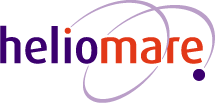 Vastgesteld op:31-01-2019Geldig tot:31-01-2024Documenteigenaar:Manager OnderwijsAuteur:Daniëlle Kerkhof, namens Vakgroep MW1d Vindt plaats in het ED en CvB logboek of Leerlingvolgsysteem systeem Stap 11a In kaart brengen van signalen 1b Kindcheck1c Zorgen bespreken1d Documenteren     1ehandelen bij signalen bij signalen/vermoeden eergerelateerd geweld1a De medewerker 1b. AF HG/KM1c. AF1d. medewerker en AF HG/KM1e AF HG/KM of arts2c  Vindt plaats in het ED en CvB logboek of LeerlingsvolgsysteemStap 22a Collegiale consultatie2b Consultatie Veilig Thuis2c Documenteren 2d verwijsindex2a AF HG/KM en CVB2b AF HG/KM2d AF HG/KM3b  Vindt plaats in het ED en CvB logboek of leerlingvolgsysteem.Stap 33a Gesprek met leerling en ouders-verzorgers3b Documenteren3a AF HG/KM met leerkracht, orthopedagoog/ psycholoog of teammanager3b AF HG/KM4c  Vindt plaats in het ED en CvB logboek of leerlingvolgsysteem .Stap 44a Wegen van geweld en/of Kindermishandeling 4b Gebruik afwegingskader vraag 1 en 2. Vraag 3 t/m 5 voorbereiden als besloten wordt tot melden VT.4c Documenteren4b Consultatie Veilig Thuis4c Documenteren4a AF HG/KM en CVB4b AF HG/KM met CVB4c CVBStap 5 Beslissen met Veilig Thuis.Afwegingskader vragen 3 t/m 5 met VT doornemen5d Vindt plaats in ED en CVB logboek of leerlingvolgsysteemAfweging 15a Is melden noodzakelijk?Melden is noodzakelijk als er sprake is van acute of structurele onveiligheid.5d.DocumenterenAfweging 25b.Is hulpverlening (ook) mogelijk?5c. Hulp organiseren met afspraken over het volgen van toekomstige (on)veiligheid met betrokkenen en samenwerkingspartners. Registratie bij VT.5d. Documenteren5a. AF HG/KM iom TM en  VT5b. AF HG/KM met VT5c. AF HG/KM met VT5d. AF HG/KM1.Vermoeden wegen Heb ik op basis van de stappen 1 tot en met 3 van de Meldcode een vermoeden van (dreiging van) huiselijk geweld en/of kindermishandeling? Nee:	Op basis van de doorlopen stappen is geen actie nodig. Afsluiten en vastleggen in dossier.Ja: 	Ga verder met afweging 2.2.Veiligheid Schatten wij als school (AF HG/KM en bevoegd gezag) op basis van de stappen 1 tot en met 4 van de Meldcode in dat er sprake is van acute onveiligheid en/of structurele onveiligheid?Nee:	Ga verder met afweging 3.Ja: 	Melden bij Veilig Thuis. De afwegingen 3 tot en met 5 worden samen met Veilig Thuis doorlopen. 3.Hulp  Ben ik binnen school of een ketenpartner in staat effectieve hulp te bieden of organiseren om dreiging van (toekomstig) huiselijk geweld en/of kindermishandeling af te wenden? Bij acute onveiligheid en/of structurele onveiligheid wordt deze afweging samen met Veilig Thuis doorlopen.Nee:	Melden bij Veilig Thuis.Ja: 	Ga verder met afweging 4.4.Hulp Aanvaarden de betrokkenen de hulp zoals in afweging 3 is georganiseerd om dreiging van (toekomstig) huiselijk geweld en/of kindermishandeling af te wenden en zijn zij bereid zich hiervoor in te zetten? Bij acute onveiligheid en/of structurele onveiligheid wordt deze afweging samen met Veilig Thuis doorlopen.Nee:	Melden bij Veilig Thuis.Ja:	Hulp bieden of organiseren, ga verder met afweging 5.5.Resultaat Leidt de hulp binnen de afgesproken termijn tot de afgesproken resultaten ten aanzien van de veiligheid en/of het welzijn en/of het herstel van alle direct betrokkenen? Bij acute onveiligheid en/of structurele onveiligheid wordt deze afweging samen met Veilig Thuis doorlopen.Nee:	(Opnieuw) melden bij Veilig Thuis.Ja:	Hulp opstarten met afspraken over het volgen van toekomstige (on)veiligheid van alle betrokkenen met betrokkenen en samenwerkingspartners.        Na afgesproken periode de hulp afsluiten met vastgelegde afspraken over het monitoren van de veiligheid van alle betrokkenen.  3Ben ik in staat effectieve hulp te bieden of organiseren om dreiging van (toekomstig) huiselijk geweld en/of kindermishandeling af te wenden? Bij acute onveiligheid en/of structurele onveiligheid wordt deze afweging samen met Veilig Thuis doorlopen.Nee:	Melden bij Veilig Thuis.Ja: 	Ga verder met afweging 4.4Aanvaarden de betrokkenen hulp om dreiging van (toekomstig) huiselijk geweld en/of kindermishandeling af te wenden en zijn zij bereid zich hiervoor in te zetten? Bij acute onveiligheid en/of structurele onveiligheid wordt deze afweging samen met Veilig Thuis doorlopen.Nee:	Melden bij Veilig Thuis.Ja:	Hulp bieden of organiseren, ga verder met afweging 5.5Leidt de hulp binnen de gewenste termijn tot de noodzakelijke resultaten ten aanzien van de veiligheid en/of het welzijn (herstel) van alle betrokkenen? Bij acute onveiligheid en/of structurele onveiligheid wordt deze afweging samen met Veilig Thuis doorlopen.Nee:	(Opnieuw) melden bij Veilig Thuis.Ja:	Hulp opstarten met afspraken over het volgen van toekomstige (on)veiligheid met betrokkenen en samenwerkingspartners.Sinds wanneer is het kind op school?Sinds wanneer vertoont het kind opvallend gedrag?Beschrijf het opvallende gedrag.Hoe is het contact met andere kinderen in het gezin?Hoe is het contact met andere kinderen op school?Hoe is het contact met volwassenen?Hoe is de uiterlijke verzorging van het kind?Hoe is de algemene ontwikkeling van het kind(verstandelijk, sociaal, emotioneel, motorisch)?Hoe is het contact tussen kind en ouders?Is dit de laatste tijd veranderd?Zijn er bijzonderheden over het gezin te melden?Is er de laatste tijd iets in het gedrag of in de situatie van het kind veranderd?Gelden deze dingen ook voor de eventuele broertjes of zusjes?DefinitieEen persoon is in direct fysiek gevaar, diens veiligheid is de komende dagen niet gegarandeerd en hij of zij heeft direct bescherming nodig.ToelichtingBij het afwegen van signalen van huiselijk geweld en/of kindermishandeling schat een beroepskracht allereerst en voortdurend in of een betrokkene acuut (levens)gevaar loopt. Dit betreft de aanwezigheid van fysiek of seksueel geweld (met of zonder letsel) of, in geval van zorgafhankelijke kinderen of (oudere) volwassenen, de áfwezigheid van de meest basale verzorging (waaronder eten, drinken, kleding en onderdak) maar bijvoorbeeld ook het onnodig toedienen van medicijnen of het verrichten van onnodige zorg.VoorbeeldenDoor geweld toegebrachte verwonding die medische behandeling behoeft.(Ernstig) letsel met een vermoeden dat dit is toegebracht, of een poging daartoe.Poging tot verwurging.Wapengebruik.Geweld tijdens de zwangerschap.(Vermoeden van) seksueel misbruik of seksueel geweld of seksuele exploitatie van kinderen jonger dan 18 jaar.Acute bedreiging om zichzelf of een naaste (waaronder (ex)-partner, kinderen of familielid) te doden, ernstig letsel toe te brengen of hun vrijheid te benemen (familiedrama, eerwraak, vrouwelijke genitale verminking).Onthouden van zorg die acuut de gezondheid bedreigt van -9 maanden tot + 100 jaar, waaronder het onthouden van voedsel.Als een ouder/verzorger (medische) klachten/aandoeningen bij een kind verzint/aandikt, (medische) onderzoeksgegevens betreffende bij het kind bestaande klachten en afwijkingen vervalst of in het kader van een onderzoek selectief verstrek of (medische) klachten en afwijkingen bij het kind daadwerkelijk veroorzaakt.Vrijheidsbeperkende maatregel voor pleger loopt af zonder dat er afdoende veiligheidsmaatregelen genomen zijn.Acuut onveilige situatie bestaat of zorg dreigt weg te vallen vanwege suïcidepoging, automutilatie, acuut psychiatrisch beeld, intoxicatie door alcohol of drugs.Noodgedwongen vlucht van huis door (dreiging van) huiselijk geweld en/of kindermishandeling.Een minderjarig kind dat alleen gelaten wordt in huis zonder toezicht en verzorging van een volwassene.Minderjarigen die opgesloten worden in huis en onthouden worden van eten en drinken.Minderjarigen die met een alleenstaande ouder leven, waarbij deze ouder een acute psychose krijgt.DefinitieEr is sprake van herhaling of voortduren van onveilige situaties of van geweld.ToelichtingEen voorgeschiedenis van huiselijk geweld of kindermishandeling is de belangrijkste voorspeller voor voortduren van onveiligheid (daderschap en slachtofferschap) in de toekomst. In de afweging of sprake is van structurele onveiligheid is ten minste over de volgende factoren informatie nodig: herhaling van geweld /onveiligheid, oudersignalen en eventuele kindsignalen/signalen van slachtoffers.VoorbeeldenMinderjarigen die opgroeien bij ouders met zodanig ernstige problematiek ten gevolge van verstandelijke beperking, middelenverslaving, psychische problematiek dat de fysieke en emotionele veiligheid van het kind bij herhaling en/of voortdurend wordt bedreigd en de ontwikkelmogelijkheden van deze minderjarigen structureel ingeperkt worden.Ernstige verwaarlozing die voor jonge opgroeiende kinderen blijvende schade kan veroorzaken.Minderjarigen die een hoog schoolverzuim hebben.Minderjarigen die stelselmatig getuige zijn van huiselijk geweld.Minderjarigen die geregeld fysiek mishandeld worden.Psychische en/of fysieke mishandeling door escalerende vormen van langdurige stalking in partnerrelaties.DefinitieSlachtoffers die uit zichzelf een beroepskracht om hulp vragen of zich uiten bij (mogelijk) huiselijk geweld en/of kindermishandeling.ToelichtingWanneer een slachtoffer, kind of volwassene, uit zichzelf een beroepskracht om hulp vraagt bij mogelijk huiselijk geweld en/of kindermishandeling of zich hierover uit, zonder hulp te vragen, betekent dit veelal dat het (minderjarige) slachtoffer een acute crisis ervaart en vreest voor de veiligheid en/of het welzijn van zichzelf of gezinsleden. Het met onvoldoende voorbereiding met de ouders/pleger(s) bespreken van de (door het slachtoffer) geuite zorgen kan leiden tot (verergering van) situaties van acute of structurele onveiligheid. Dit geldt uitdrukkelijk ook voor specifieke vormen van huiselijk geweld zoals (ex-)partnerstalking, huwelijksdwang, eergerelateerd geweld en ouderenmishandeling. Een professionele norm tot melden betekent in dit geval zorgvuldige afstemming over de vervolgacties tussen de beroepskracht, Veilig Thuis en het slachtoffer.Voorbeelden